21.04 МатематикаТема урока:  Умножение десятичных дробейПрочитать параграф стр.153-154, записать в справочник правило и примеры:Умножение десятичных дробей.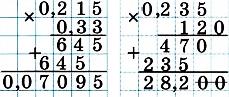 Умножаем,  не обращая внимания на запятые (как натуральные числа).Количество цифр после запятой обоих  множителей складываетсяи в ответе отделяется запятой, считая справа.Выполнить задание № 794-797 (1 столбик)Выполненное задание отправить на проверку21.04 АФК (Плавание) Рекомендуем выполнять упражнения между письменными д/з.1. Согласование движений рук и дыхания при плавании на груди.И.п. стоя в положении «Стрела» руки вверх, правую руку в низ поворот головы в право вдох, правая рука в и.п, голова в и.п., круговое движение левой рукой с одновременным выдохом через рот.(то же в левую)4 раза по 8 повторов выполнять перед зеркалом. 2. И.п сидя на полу ноги прямые вперед, руки в упоре сзади Поднять ноги вверх (10-15 см.), упр. «ножницы» 5 раза по 10 повторов.3. И.п. лежа на спинеПоднять ноги вверх (10-15 см.), упр. «ножницы»  5 раз по 10 повторов.Сделать 2-3 фото или видео высылать выполненные  домашние задания: everest.distant@yandex.ru21.04 ЛитератураТема:  Мифы Древней Греции Подвиги Геракла. «Скотный двор царя Авгия». «Яблоки Гесперид». Чтение статьи о мифах (с. 176-177): прочитать, ответить на вопросы (самоконтроль)Знакомство с произведением (с. 177-183). Желательно прочитать и другие мифы о Геракле.Вопросы и задания по учебнику для самопроверки: с. 183-184Домашнее задание: Рассказать об одном из подвигов Геракла в форме презентации (5-10 слайдов)Дополнительная информация по теме (ссылки на ресурс): https://resh.edu.ru/subject/lesson/7070/start/246482/https://yandex.ru/video/preview/?filmId=15860884264172636286&text=мультфильмы+подвиги+геракла+6+класс+смотреть+онлайн+бесплатно&path=wizard&parent-reqid=1586279049428031-607088074186593771500160-production-app-host-man-web-yp-326&redircnt=1586279057.1 (дополнительно)21.04 Русский(В тетради)Двадцать первое апреляКлассная работа(Устная работа)Рассуждение как тип текста, его строение (тезис, аргументы, вывод). Прочитать содержание § 83 и упр. 480 Подумать над ответами на вопросы, сформулировать собственную позицию.Домашнее задание: написать сочинение-рассуждение «Кто прав?»Дополнительные материалы для работы над сочинениемПредполагаемые точки зрения: Предполагаемые точки зрения1.  Прав дедушка 2.  Права внучка 3.  Не согласен ни с тем, ни с другим Предполагаемые обоснования, доказательства:  1.  Подарок, купленный на деньги родителей, - это не мой подарок, а их. 2.  Я ничего не умею делать, значит, тогда я ничего не смогу подарить. 3.  Надо знать вкусы того человека, которому собираешься преподнести подарок, ведь самое главное – чтобы ему было приятно, а деньги в конце концов можно и заработатьАфоризмы. В своих работах вы можете воспользоваться высказываниями великих людей для подтверждения собственной мысли. Вот некоторые из них.    Выбранный с любовью подарок узнается сразу по стремлению угадать вкус адресата, по оригинальности замысла, по самой манере преподносить подарок. (А.Моруа)   Каждый подарок, даже самый маленький, становится великим даром, если ты вручаешь его с любовью. (Д.Уолкот)   Ценность подарка определяется скорее его уместностью, нежели ценой. (Ч.Уорнер)    Три вещи составляют достоинство подарка: чувство, уместность и способ преподнесения. (Соммери)  Дарите исподволь - и цену дар удвоит: То, как вы дарите, самих подарков стоит. (П. Корнель)     Обсуждение возможности построения сочинения на тему «Кто прав…»       - Как можно начать такое сочинение?      Если предмет спора ясен, можно начать с формулировки тезиса, то есть с ответа на поставленный вопрос: прав тот-то. Высказывая определённую точку зрения, желательно пользоваться выражениями типа  Я думаю (считаю), что… Я убеждён (уверен), что… По-моему…поставленный вопрос: прав тот-то. Высказывая определённую точку зрения, желательно пользоваться выражениями типа  Я думаю (считаю), что… Я убеждён (уверен), что… По-моему…      Если говорящий не уверен в том, что он во всём прав, или не хочет казаться резким, категоричным в споре, он скажет: мне кажется (думается), что…категоричным в споре, он скажет: мне кажется (думается), что…      Затем – во второй части сочинения – надо привести доказательства, аргументы, а в конце сделать вывод. О чём можно в нём написать? Можно ещё раз подчеркнуть тот тезис, который доказывался, например: «Таким образом (итак, значит), я считаю, что в этом споре прав (права)…» Можно написать о том, чему научило вас обсуждение этой спорной ситуации, какие выводы вы для себя сделали.Запись материалов к предстоящему сочинению. 1.  Я думаю (считаю, полагаю), что… По-моему, прав… Я убеждён (уверен), что… Я не могу согласиться с тем, что… Мне кажется (думается), что… 2.  Могу сказать (возразить), что… Сам себе противоречит… Во-первых, … Во-вторых, … В-третьих, …  3.  Хочется подчеркнуть (сказать ещё раз)… Итак… Таким образом… Следовательно… Я понял, что…Можно написать о том, чему научило вас обсуждение этой спорной ситуации, какие выводы вы для себя сделали.Можно написать о том, чему научило вас обсуждение этой спорной ситуации, какие выводы вы для себя сделали.Домашнее задание: Сочинение-рассуждение. выполнить в ворде  или на отдельном листе  (лист сфотографировать отправить)         выслать по адресу на сайт школы everest.distant andex.ru или по адресу: nadez-antonova@yandex.ru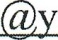 Дополнительная информация по теме:Алгоритм написания сочинения-рассуждения на  дискуссионную тему, связанную с анализом текста.1. Вдумчиво и не спеша прочитайте текст.2. На сколько смысловых частей делится текст. Озаглавьте каждую часть. Подчеркните в каждой части  ключевые слова.3.Найдите в тексте  предложение, от которого будете отталкиваться, отвечая на дискуссионный вопрос, и подчеркните его. Определите: а) в какой части текста находится это предложение (фрагмент) в начале, середине или конце; б) кому принадлежит это высказывание – герою произведения или самому автору; в) какова позиция автора произведения – что он хотел сказать, какую основную мысль передать читателю ( …… какова идея произведения); г) выражает ли автор свою позицию непосредственно (в каких-либо предложениях) или опосредованно;  д)если в тексте не выражена словесно основная мысль или нет прямой оценки автора, которую он даёт герою и его поступкам, то определите, при помощи каких средств автор выражает своё мнение ( при помощи сюжета, композиции, образа положительного героя, его речевой характеристики ).4.Сформулируйте идею текста (основную мысль) и определите, соответствует ли авторская позиция вашему пониманию, вашему мнению по поводу анализируемого фрагмента.5. Объясните, как вы поняли  текст: дайте своё видение дискуссионной ситуации, свою трактовку смысла рассказа.  Помните, что вы должны выразить своё мнение .6.Найдите в тексте два примера, которыми вы сможете подтвердить своё мнение, свои рассуждения. Помните, что вы аргументируете      (доказываете) свою оценку, своё мнение о сложившейся ситуации.7. Соотнесите ваш вывод, которым вы завершаете свои рассуждения, с вашим объяснением смысла дискуссионной ситуации.Клише к сочинению - рассуждению  21.04   История   ИЗОЧасть сочиненияКлишеВступлениеЯ думаю (считаю), что...По-моему...Мне кажется (думается), что...в том, что он во всём прав, или не хочет казаться резким, категоричным в споре).Автор текста приглашает читателя к размышлению над вопросом….Основная (аргументация)Примером может стать аргумент из текста, в котором…. Эту мысль подтверждает….Эту мысль подтверждает предложение…Заключение (вывод)Итак, в заключение….Исходя из сказанного…. Таким образом, мы пришли к выводу…Делая выводы….